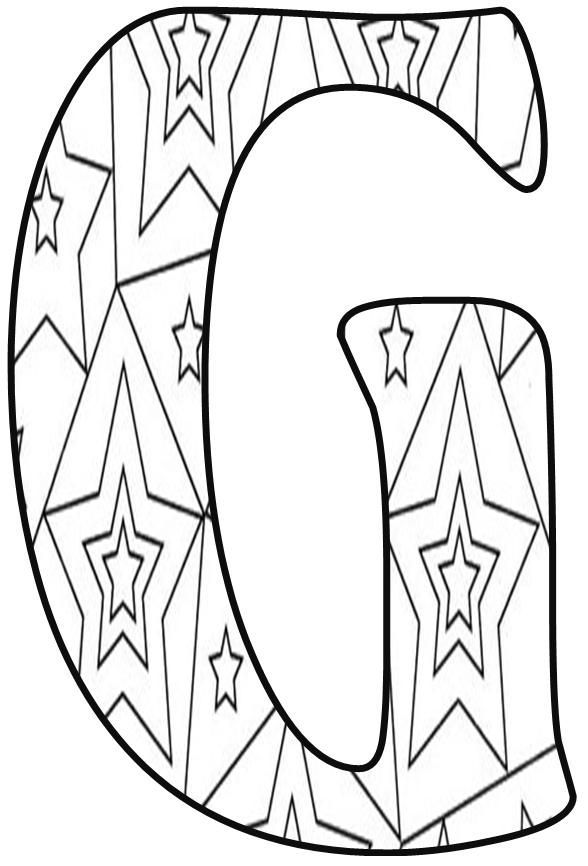 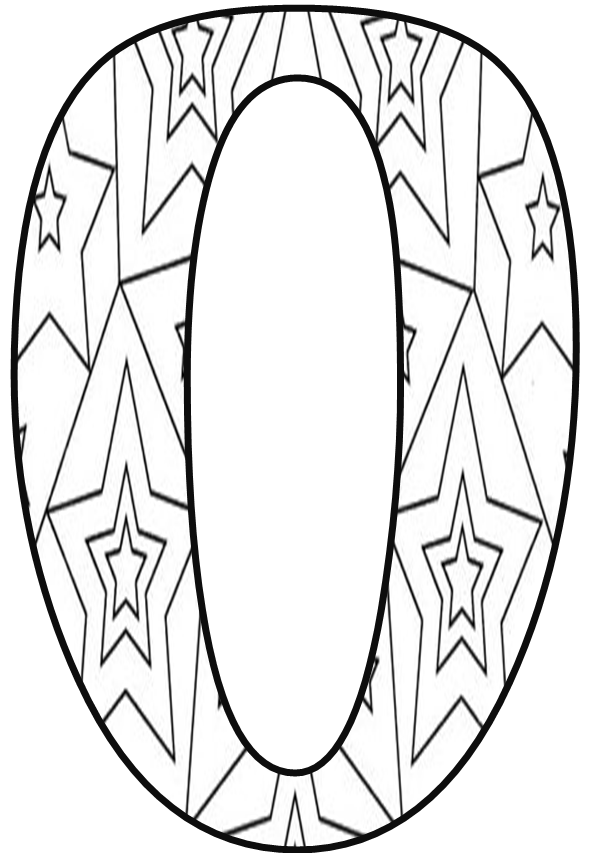 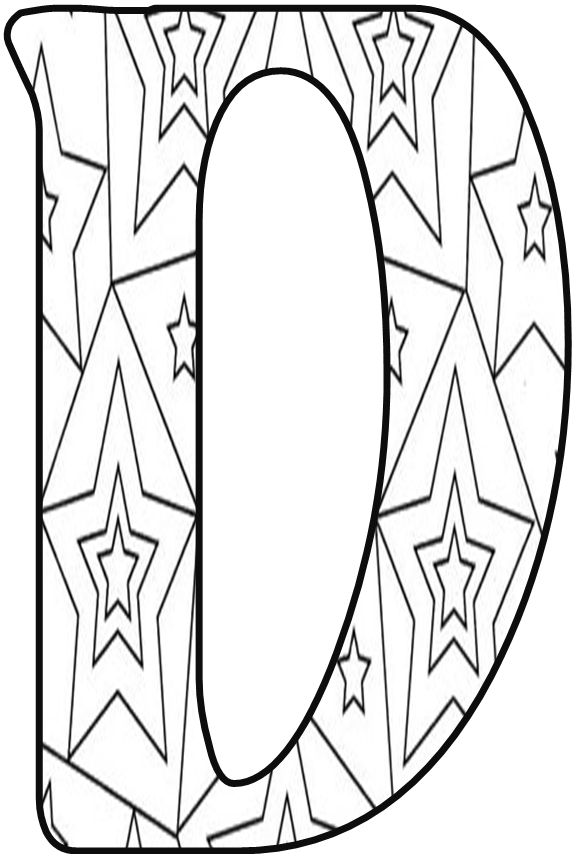 